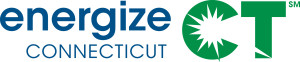 AGENDAJoint Committee of the CT Energy Efficiency Board and theConnecticut Green Bank Board of DirectorsOnlineMarch 17, 20211:30 pm – 3:00 pmCall to OrderPublic Comments (5 min)Review and Approval of Minutes for December 12, 2020 (5 min)Clean Energy Jobs Report – Review of Statement of Work (30 min)Plan Coordination (15 min)Input to FY 2022 Connecticut Green Bank Comprehensive PlanInput to 2022-2024 Conservation and Load Management PlanUpdate on the 2021 Legislative Session (10 min)Other Business (25 min)Brief Update: C&I - Government (5 min)Brief Update: C&I – Small and Medium/Large Business (5 min)Brief Update: Residential – Single Family and Multi-Family (5 min)Update on Docket No. 20-07-01 (i.e., Residential Solar Tariffs)Other BusinessAdjournJoin the meeting online at https://global.gotomeeting.com/join/617653197 Or dial in using your telephone: Dial: 1 (646) 749-3122 / Access Code: 617-653-197